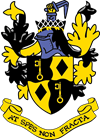 Essential / Desirable Competencies for the role of a Blaenavon Town CouncillorPersonal Attributes Sound knowledge and understanding of local affairs.Forward thinking Can bring a new skill, expertise, or key local knowledge to the Council. Ability to listen constructively. A good team player Ability to pick up and run with a variety of projects. Ability and willingness to represent the Council at partnership and local events.Good interpersonal skills and able to contribute opinions at meetings whilst willing to see others views and accept majority decisions. Ability to communicate succinctly and clearly. Ability and willingness to work closely with other members and to maintain good working relationships with all members and the Clerk. Ability and willingness to work with the Council’s partners (e.g., Voluntary Groups, other Community and Town Councils, Principal Authority, Charities). Ability and willingness to undertake induction training and other relevant training. Experience of working with voluntary and or local interest groups. Circumstances Ability and willingness to regularly attend meetings of the Council.(Please note that the Council meetings are held in the evenings commencing at 6:30pm on the 2nd and 4th Wednesday each month)